Тема 9. Фінансове планування на підприємствах1. Сутність і основні етапи фінансового плануванняДуже важливий елемент підприємницької діяльності - планування, у тому числі фінансове. Ефективне управління фінансами підприємства можливе тільки за умови планування всіх фінансових потоків, процесів і відносин підприємства.Обґрунтування показників фінансових операцій, як і результативність багатьох господарських рішень, досягається в процесі фінансового планування і прогнозування. Ці два дуже близьких поняття в економічній літературі та на практиці часто ототожнюються. Фактично фінансове прогнозування може передувати плануванню і оцінювати численні варіанти (відповідно визначати можливості управління рухом фінансових ресурсів на макро- і мікрорівнях). За допомогою фінансового планування конкретизуються прогнози, визначаються конкретні шляхи, показники, взаємозв'язані завдання, послідовність їх реалізації, а також методи, які сприяють досягненню вибраної мети.Фінансове планування – це науковий процес обґрунтування на певний період руху фінансових ресурсів підприємства і відповідних фінансових відносин. При цьому об'єктом планування виступає діяльність підприємства. Для формування і використання різноманітних фондів коштів визначається рух ресурсів, фінансові відносини та нові вартісні пропорції.Основні завдання фінансового планування діяльності підприємства в умовах ринку такі:забезпечення необхідними фінансовими ресурсами виробничої, інвестиційної та фінансової діяльності;визначення шляхів ефективного вкладення капіталу, оцінка ступеня раціонального його використання;виявлення внутрішньогосподарських резервів збільшення прибутку за рахунок ощадливого використання коштів;встановлення раціональних фінансових відносин з бюджетом, банками та іншими підприємствами;дотримання інтересів акціонерів та інших інвесторів;контроль за фінансовим станом, платоспроможністю і кредитоспроможністю підприємства.Фінансове планування на підприємстві являє собою складний процес і вміщує такі етапи (рис. 9.1).На першому етапі аналізують фінансові показники діяльності підприємства за попередній період. Використовують дані фінансової документації: бухгалтерського балансу, звіту про фінансові результати, звіту про рух грошових коштів. Основна увага приділяється таким показникам, як обсяг реалізації, витрати, прибуток. Проведений аналіз дозволяє оцінити фінансові результати діяльності підприємства і визначити проблеми, які постають перед ним.Рисунок 9.1 - Основні етапи фінансового планування на підприємствіНа другому етапі здійснюють розроблення фінансової стратегії та фінансової політики з основних напрямків фінансової діяльності підприємства, складають основні прогнозні документи, які стосуються перспективних фінансових планів.На третьому етапі уточнюють і конкретизують основні показники прогнозних фінансових документів за допомогою складання поточних фінансових планів.Четвертий етап передбачає узгодження показників фінансових планів з виробничими, комерційними, інвестиційними та іншими планами і програмами, які розробляються підприємством.На п'ятому етапі здійснюють оперативне фінансове планування, що визначає розроблення поточної, виробничої, комерційної та фінансової діяльності підприємства і впливає на кінцеві фінансові результати його діяльності в цілому.Процес фінансового планування на підприємстві завершується аналізом і контролем за виконанням фінансових планів. Тобто шостий етап полягає у визначенні фактичних кінцевих фінансових результатів діяльності підприємства, порівнянні їх із запланованими показниками, виявленні причин відхилень від планових показників, у розробленні заходів щодо усунення негативних явищ.Фінансове планування містить такі елементи (рис. 9.2).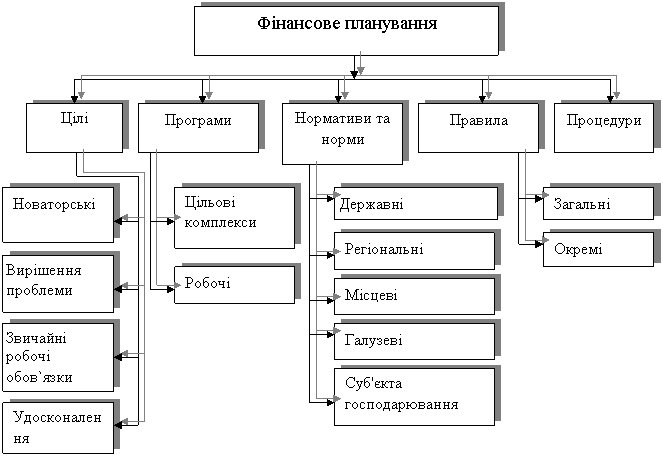 Клікніть і тягніть для зауваженьРисунок 9.2 - Елементи фінансового плануванняНа підприємстві фінансове планування проводиться за трьома основними напрямками: перспективне фінансове планування; поточне фінансове планування; оперативне фінансове планування. Будь-якій із цих трьох підсистем властиві певні форми фінансових планів, які розробляються (табл. 9.1).Таблиця 9.1 - Характеристика підсистем фінансового плануванняУсі підсистеми фінансового планування взаємозалежні та взаємообумовлені, планування здійснюється в певній послідовності. Найважливішим етапом планування є прогнозування основних напрямків фінансової діяльності підприємства, що здійснюється у процесі перспективного планування. На цьому етапі визначаються завдання і параметри поточного фінансового планування. У свою чергу, базою для розроблення оперативних фінансових планів є саме поточне фінансове планування.9.2. Перспективне фінансове плануванняБагатоаспектність планування відображає розмаїтість проблем, які вирішуються у процесі управління економічним і соціальним розвитком суспільства. Будучи головним елементом системи управління, планування виконує роль інструмента реалізації політики держави, її окремих суб'єктів, а також власників підприємств.У зв'язку з наростанням динаміки економічних і соціальних процесів, які відбуваються в суспільстві, швидкою зміною кон'юнктури на внутрішньому і зовнішньому ринках, необхідністю забезпечення стабільного розвитку суспільства в довгостроковій перспективі на макро- і мікрорівнях соціально-економічної системи усе більше зростає роль перспективного планування.З часом і характером вирішуваних проблем прогнози діляться на: стратегічні та тактичні, оперативні, короткострокові, середньострокові, довгострокові. Мета стратегічних прогнозів - передбачити найважливіші параметри формування об'єктів управління у середньостроковій і більш віддаленій перспективі. Оперативні прогнози призначені для виявлення можливостей вирішення конкретних проблем стратегічних прогнозів у поточній діяльності та короткостроковій перспективі. Оперативний прогноз має період  до 1 місяця; короткостроковий - від 1 місяця до 1 року; середньостроковий - від 1 до 5 років; довгостроковий - більше 5 років.За функціональною ознакою (напрямками прогнозування) прогнози діляться на два види: пошукові та нормативні. Пошуковий прогноз базується на умовному продовженні в майбутньому тенденції розвитку досліджуваного об'єкта колись і  тепер і відокремлюється від умов (факторів), здатних змінити тенденції розвитку. Нормативний  прогноз розробляється на базі заздалегідь поставлених цілей. Його завдання полягає у визначенні шляхів і строків досягнення можливих станів об'єкта прогнозування в майбутньому, взятих за цілі. Пошуковий прогноз при визначенні майбутнього стану об'єкта прогнозування відштовхується від його минулого і сьогодення. Нормативний прогноз розробляється у зворотному порядку: від заданого стану в майбутньому до існуючих тенденцій і змін у напрямку поставленої мети.Важливим моментом при здійсненні прогнозування є визнання факту стабільності зміни показників діяльності підприємства.9.3. Поточне фінансове плануванняСистема поточного планування фінансової діяльності підприємства ґрунтується на розробленій фінансовій стратегії та фінансовій політиці за окремими аспектами фінансової діяльності. Цей вид фінансового планування характеризується розробленням конкретних видів фінансових планів. Вони дають можливість підприємству визначити на поточний період всі джерела фінансування його розвитку, сформувати структуру його доходів і витрат, забезпечити постійну платоспроможність, а також визначити структуру активів і капіталу фірми на кінець планованого періоду.За результатами поточного фінансового планування розробляються три основних документи:план руху грошових коштів;план звіту про фінансові результати;план бухгалтерського балансу.Головною метою розроблення цих документів є оцінка фінансового плану підприємства на кінець планованого періоду.Відповідно до законодавчих вимог до звітності з періодизації становлять поточний фінансовий план на рік з розбивкою по кварталах.Дані, вміщені в поточні фінансові плани, характеризують такі параметри:фінансову стратегію підприємства;результати фінансового аналізу за попередній період;плановані обсяги виробництва і реалізації продукції, а також інші економічні показники операційної діяльності підприємства;систему розроблених на підприємстві норм і нормативів витрат окремих видів ресурсів;діючу систему оподаткування;діючу систему амортизаційних відрахувань;середні ставки кредитного і депозитного відсотків на фінансовому ринку і т.п.У процесі здійснення поточного фінансового планування для складання фінансових документів важливо правильно визначити обсяг реалізованої продукції. Це необхідно для організації виробничого процесу, ефективного розподілу коштів. Як правило, прогнози обсягів реалізації складають на три роки. Річний прогноз розбивається на квартали і місяці, при цьому чим коротший період прогнозу, тим точніша і конкретніша інформація, що отримується, в ньому. Прогноз обсягу реалізації допомагає визначити вплив обсягу виробництва, ціни реалізованої продукції на фінансові потоки фірми. У табл. 9.2 наведений приклад прогнозу обсягу реалізації конкретного виду продукції.Використовуючи прогнозні дані щодо обсягу реалізації продукції, розраховують необхідну кількість матеріальних і трудових ресурсів, визначають складові витрат на виробництво. На підставі отриманих даних розробляють плановий звіт про фінансові результати, за допомогою якого визначається величина одержуваного прибутку в планованому періоді. Форма «План звіту про фінансові результати» наведена в табл. 9.3.Таблиця 9.2 - Прогноз обсягів реалізації на 2012 р.Таблиця 9.3 - План звіту про фінансові результатиСкладаючи план звіту про фінансові результати, особливу увагу приділяють визначенню виручки від реалізації продукції. За основу, як правило, береться значення виручки від реалізації за попередній рік. Потім ця величина обчислюється для цього року з урахуванням змін собівартості порівнюваної продукції, цін на реалізовану підприємством продукцію, цін на куплені матеріали і комплектуючі, оцінки основних коштів і капіталовкладень, оплати роботи працівників.Далі визначають планову середньорічну суму амортизаційних відрахувань на підставі даних про середньорічну балансову вартість основних фондів і норм амортизаційних відрахувань.План руху грошових коштів розробляють з урахуванням їх притоку (надходження і платежі), відтоку і розрахунку чистого грошового потоку (надлишок або дефіцит). Фактично він відображає рух грошових потоків при поточній, інвестиційній і фінансовій діяльності. У процесі фінансової діяльності підприємства розмежування напрямків діяльності під час розроблення плану руху грошових коштів дозволяє підвищити результативність управління грошовими потоками.План руху грошових коштів складають на рік з розбиванням по кварталах і вносять у нього надходження і витрати. У розділі надходжень відображають виторг від реалізації продукції, від реалізації основних засобів і нематеріальних активів, доходи від позареалізаційних операцій та інші доходи, які підприємство може одержати протягом року.У видатковій частині відображаються витрати на виробництво реалізованої продукції, суми податкових платежів, погашення довгострокових позичок, сплата відсотків за користування банківським кредитом. Орієнтовна форма плану руху грошових коштів підприємства подана в табл. 9.4. Така форма плану дозволяє перевірити реальність джерел надходження коштів і обґрунтованість витрат, синхронність їх виникнення, вчасно визначити можливу величину потреби в позикових коштах.При такій побудові плану руху грошових коштів планування охоплює весь обіг коштів. У випадку виникнення дефіциту коштів це дає можливість проводити аналіз і оцінку надходжень та витрат коштів і приймати оперативні рішення про можливі способи фінансування. До того ж план вважається остаточно складеним, якщо в ньому передбачене джерело покриття можливого дефіциту коштів.Плановий баланс активів і пасивів на кінець планового періоду є остаточним документом поточного фінансового плану. У ньому відображаються всі зміни в активах і пасивах у результаті запланованих заходів, стан майна і фінансів підприємства.Мета розроблення балансового плану - визначення необхідного приросту окремих видів активів із забезпеченням їх внутрішньої збалансованості, а також формування оптимальної структури капіталу, що гарантувала б достатню фінансову стабільність підприємства в майбутньому. План балансу підприємства можна будувати за такою схемою:АКТИВИ:Фіксовані активи.Поточні активи.ПАСИВИ і власний капітал підприємства:Довгострокові зобов'язання.Короткострокові зобов'язання.УСЬОГО пасивів.Власний капітал.УСЬОГО пасивів і власного капіталу.Для перевірки плану фінансового стану підприємства повинен використовуватися план балансу.Фінансовий план визначає найважливіші показники, пропорції і темпи розширеного відтворення, є головною формою реалізації цільових настанов, стратегії інвестицій і передбачених нагромаджень.У табл. 9.5 подана планова структура виторгу від реалізації за елементами витрат.Поточні фінансові плани розробляються на основі перспективних шляхом їх конкретизації та деталізації. Проводиться зіставлення кожного виду вкладень із джерелами фінансування. Для цього звичайно використовуються кошториси утворення і витрати фондів коштів. Ці документи необхідні для контролю за ходом фінансування найважливіших заходів щодо вибору оптимальних джерел поповнення фондів і структури вкладення власних ресурсів.Таблиця 9.5 - Планові витрати і виручка від реалізаціїПроцес фінансового плануванняПроцес фінансового плануванняПроцес фінансового плануванняI етапАналіз фінансової ситуаціїАналіз фінансової ситуаціїII етапРозроблення загальної фінансової стратегії підприємстваРозроблення загальної фінансової стратегії підприємстваIII етапСкладання поточних фінансових планівСкладання поточних фінансових планівIV етапКоректування і конкретизація фінансового плануКоректування і конкретизація фінансового плануV етапРозроблення оперативних фінансових планівРозроблення оперативних фінансових планівVI етапАналіз і контроль виконання фінансових планівАналіз і контроль виконання фінансових планівПідсистеми фінансового плануванняФорми планів, які розробляютьсяПеріод плануванняПерспективне (стратегічне) плануванняПрогноз фінансових результатів.Прогноз руху грошових коштів.Прогноз бухгалтерського балансу3-5 роківПоточне плануванняПлан доходів і витрат від операційної діяльності.План доходів і витрат від інвестиційної діяльності.План надходжень і витрат коштів.Балансовий план1 рікОперативне плануванняПлатіжний календар.Касовий планДекада, місяць, кварталПоказник2011 р.2012 р.2012 р.2012 р.2012 р.Показник2011 р.І кв.ІІ кв.ІІІ кв.ІV кв.Обсяг реалізації в натуральному вираженні2500750800850850Ціна за одиницю продукції, тис. грн1,241,311,351,381,41Індекс цін, %1,061,051,051,04Обсяг реалізації у грошовому виразі, тис. грн3100982,5108011731199ПоказникТис. грнДо підсумку, %1 Виручка від реалізації, у тому числі81 285100 2 Матеріальні витрати2747433,8 3 Фонд оплати праці2487330,6 4 Відрахування в позабюджетні фонди932711.5 5 Амортизація46335,7 6  Інші витрати27853,4 7  Повна собівартість реалізованої продукції6909285.0 8  Прибуток від реалізації (ряд. 1-7)12 19315,0